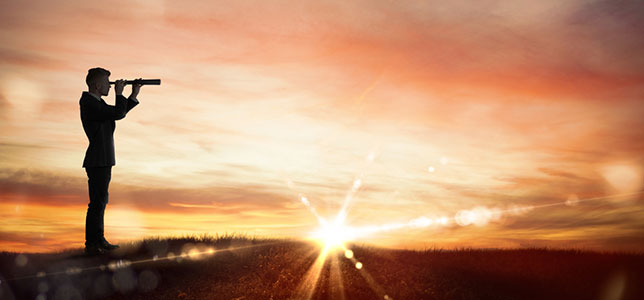 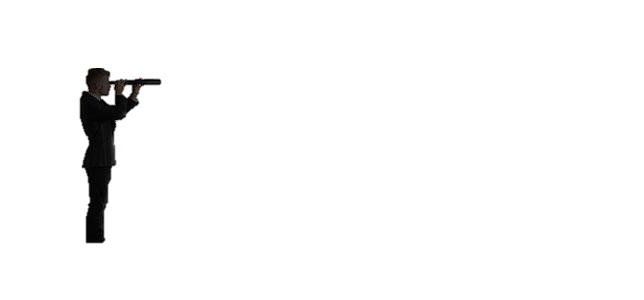 Pasa los verbos en negrita al futuro conjugado o al presente de subjuntivo para hacer que las frases se refieran a cosas que aún no han sucedido.Ejemplo:Me pongo muy contento cuando me dices que me quieres. Me pondré muy contento cuando me digas que me quieres.He llamado a un carpintero que sabe hacer armarios muy grandes.Cuando voy a la playa me pongo pasta de dientes en vez de crema solar en los hombros porque tengo la piel muy sensible y me quemo con facilidad.Ya sé que las ruedas del coche no se inflan con la bomba de la bici, pero lo estoy haciendo como puedo.Los sábados salimos hasta que cierra el último bar.Carlos viene en cuanto le pido ayuda.Creo que puedo descansar tranquilamente mientras tú te ocupas del papeleo.Aunque eres la persona más importante del mundo para mí nunca te digo lo que pienso realmente de tus cortes de pelo.Supongo que hay momentos en los que sacas lo mejor de mí y momentos en los que me das miedo.Estoy seguro de que siempre os ponéis el cinturón de seguridad cuando conducís, pero además deberías sacaros el carné.Como todo lo que me cabe en el estómago cada vez que me apetece.